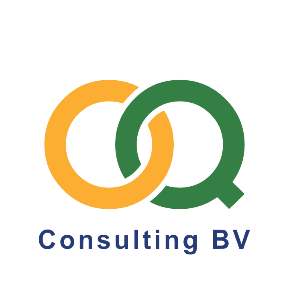 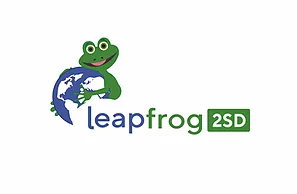 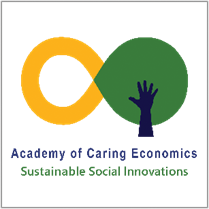 PROGRAMME  SUMMERSCHOOLCreating a Post-Pandemic Caring Economic System20-24 September 2021Venue: World House WettenVellarsweg 2, 47625 Kevelaer – Wetten, Germanywww.world-house-wetten.comDuring the Summer School there will be an exhibition of the Art of Pieter KooistraTime Facilitator/speaker ActivitiesMonday 20 SeptemberMonday 20 September11:00 – 12:00Thera van OschWelcome, objective of the Summer School, introduction of the teachers and participants, the programme 12:00 – 12:30Leida Rijnhoutpresentation of Wallpaper of a New Post-Pandemic Society  12:30 – 13:30LunchVegan/vegetarian organic lunch buffet 13:30 – 15:30Renee ScheltemaFilmmakerMovie: the awarded film “Normal Is over” 15:30 – 17:00Renee ScheltemaFilmmakerDialogue with the Filmmaker Renee Scheltema: What did we learn during the pandemic? 17:00 – 17:30Leida RijnhoutWrapping up on the challenges of the 21st Century: How will the new post-pandemic society look like? 18:30 – 20:00DinerVegan/vegetarian organic diner buffet 20:00allPossibilities of meditation in the silence room (garden), chatting in the teahouse, or jogging in the surroundings ….Tuesday 21 SeptemberTuesday 21 September08:00 – 09:00BreakfastVegan/vegetarian organic breakfast buffet 09:00 – 10:00Thera van OschShort history of economic thinking: Where does our current economic system come from? And why is it obsolete?10:00 – 10:30Thera van OschQuestions and answers10:30 – 11:00BreakDrinks and snacks in the teahouse11:00 – 12:15Leida RijnhoutPillars of Power12:15 – 12:30Thera van OschTour de maison: solar panels, energy plant and battery. 12:30 – 13:30 LunchVegan/vegetarian organic lunch buffet13:30 – 14:30 Thera van OschThe 4rd Industrial Revolution and the urgent need for a transition towards a caring economic system: from growth to post-growth and spiritual transformation. 14:30 – 15:00Thera van OschQuestions and answers15:00 – 15:30BreakDrinks and snacks in Conference room15:30 – 16:30Claudia BlauertWild bees project16:30 – 17:30Leida RijnhoutFood systems in theory and praxis: bio-garden, rain-harvesting, wild bees …. Putting in praxis what we preach: … gathering food in the garden for a salad – analyse costs and benefits; alternative calculation18:30 – 20:00DinerVegan/vegetarian organic diner buffet 20:00allFree activities, networking, reflection, putting ideas and visions on the Wallpaper of a New Society ... etc. Wednesday 22 SeptemberWednesday 22 September08:00 – 09:00BreakfastVegan/vegetarian organic breakfast buffet 09:00 – 10:30Thera van OschInclusive thinking: Interactive presentation on concepts and principles gender and diversity10:30 – 11:00BreakDrinks and snacks in Conference room11:00 – 12:30Thera van OschRational and strategies for a human-rights based inclusive caring economy 12:30 – 13:30LunchVegan/vegetarian organic lunch buffet 13:30 – 14:30Jan Atze Nicolaiand Brigitta ScheepsmaPhilosophy of unpaid care work: How to ensure the right to receive and to provide care?How to value care in today’s society.Introducing the participation diagram. 14:30 – 15:00Jan Atze NicolaiQuestions and answers15:00 – 15:30BreakDrinks and snacks in Conference room15:30 – 16:30Brigitta Scheepsma and Jan Atze NicolaiMigration, climate change and basic incomeHow social security can be part of the solutionStrategies for implementation of a basic income or care incomeFindings of research, and needs for further investigation.16:30 – 17:00Brigitta ScheepsmaQuestions and answers17:00 – 17:30Leida RijnhoutContinuing editing the Wallpaper of a new post-pandemic society 18:30 – 20:00DinerVegan/vegetarian organic diner buffet 20:00Henry MentinkCaring economics and the art of Pieter KooistraThursday 23 SeptemberThursday 23 September08:00 – 09:00BreakfastVegan/vegetarian organic breakfast buffet  09:00 – 10:00Henry MentinkLand ownership and doing business with love and trust10:00 – 10:30Henry MentinkExercise with the UNO-Box10:30 – 11:00BreakDrinks and snacks in Conference room11:00 – 12:30Jan van de VenisHuman and environmental rights for future generations12:30 – 13:30LunchVegan/vegetarian organic lunch buffet 13:30 – 14:30Herman VolleberghFinancial instruments for environmental justice14:30 – 15:00Herman VolleberghQuestions and answers15:00 – 15:30BreakDrinks and snacks in Conference room15:30 – 16:30Thera van OschCrypto currency and basic income16:30 – 17:00Thera van OschQuestions and answers17:00 – 17:30Leida RijnhoutWrapping up of the day and finalising the Wallpaper of a new post-pandemic society18:30 – 20:00DinerVegan/vegetarian organic diner buffet 20:00allParty Time Friday 24 SeptemberFriday 24 September08:00 – 09:00BreakfastVegan/vegetarian organic breakfast buffet 09:00 – 10:30Thera van OschWorld Café: “The Roadmap to the ideal world in 2050”.10:30 – 11:00BreakDrinks and snacks in Conference room11:00 – 12:30ClosingEvaluation, closing and certificates. 12:30 – 13:30LunchFree vegan/vegetarian organic lunch of the left-overs14:00For those interestedExcursion to Xanten Roman Archaeological Museum.(Additional costs will be about Euro 25, including transport and entry costs)